Уважаемый	 Владимир Игоревич!Администрация муниципального района Пестравский Самарской области направляет Вам реестр муниципальных нормативно-правовых актов, для включения в Федеральный регистр нормативных правовых актов.Приложение:Глава муниципального района Пестравский                                                                                                 А.П.ЛюбаевСапрыкин 8 (846-74) 2-24-78АДМИНИСТРАЦИЯ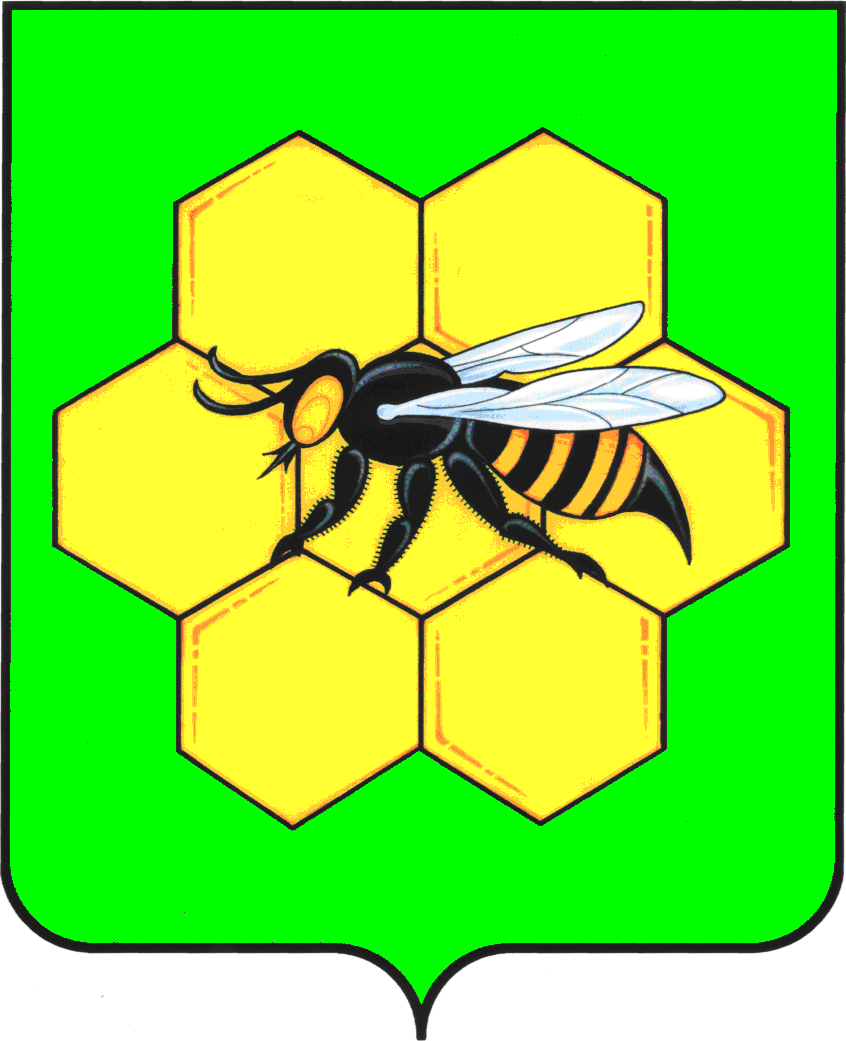 МУНИЦИПАЛЬНОГО РАЙОНА ПЕСТРАВСКИЙСАМАРСКОЙ ОБЛАСТИ446160, с.Пестравка, ул.Крайнюковская, 84Телефон: (84674) 2-15-44, 2-18-35, 2-12-33Факс: (84674) 2-19-33, 2-15-44e-mail: pestravka@samtel.ruот____________________№___________на №__________________от___________Заместителю руководителя Администрации Губернатора Самарской области – руководителю Главного правового управления администрации Губернатора Самарской области В.И.Моргунову 443006, г. Самара, ул. Молодогвардейская, 210, кабинет №506№ п/пНаименование МНПА Номер и дата принятия НПАНомер, дата и источник официального опубликованияПостановление администрации муниципального района Пестравский "Об утверждении Положения об инвестиционной деятельности в муниципальном районе Пестравский Самарской области"№276 от19.05.16Газета "Степь" от 27.05.16 №39 (7181)Постановление администрации муниципального района Пестравский "О внесении изменений в постановление администрации муниципального района Пестравский от 09.09.2015г. №587 "Об утверждении муниципальной программы "Противодействие коррупции в муниципальном районе Пестравский на 2016-2018 годы" №274 от 19.05.16Газета "Степь" от 27.05.16 №39 (7181)